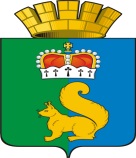 ПОСТАНОВЛЕНИЕАДМИНИСТРАЦИИ ГАРИНСКОГО ГОРОДСКОГО ОКРУГАВ соответствии с Федеральным законом от 6 октября 2003 года         № 131-ФЗ «Об общих принципах организации местного самоуправления в Российской Федерации», в целях принятия мер по предупреждению разрушений покрытий зданий промышленного назначения, жилого фонда, других сооружений, в связи с прогнозируемыми неустойчивыми резко меняющимися погодными условиями (обильные осадки, резкие перепады температур), с целью снижения и предотвращения несчастных случаев (травматизма) населения, обусловленных сходом снежных масс и падением сосулек с крыш зданий, и во избежание возможных чрезвычайных ситуаций, вызванных данными обстоятельствами, руководствуясь   Уставом Гаринского городского округа, ПОСТАНОВЛЯЮ:1. Рекомендовать руководителям предприятий, организаций, учреждений, собственникам зданий и сооружений, жилых домов на территории Гаринского городского округа: - принять безотлагательные меры по очистке кровли от снежно-ледяных масс; - провести работы по ограждению опасных для пешеходов участков; - выполнить мероприятия по снижению риска возможного травматизма среди населения в результате схода снега и ледяных образований с крыш зданий. 2. Работы организовать в соответствии с требованиями охраны труда. На местах очистки: - установить знаки, запрещающие пешеходное движение, и ограждения; - выделять дежурных в охранной зоне для предупреждения пешеходов и водителей автотранспорта; - снег, сброшенный с крыш, должен немедленно убираться с тротуаров и вывозиться владельцами строений. 3. Настоящее постановление опубликовать (обнародовать).4. Контроль за выполнением настоящего постановления возложить на заместителя главы администрации Гаринского городского округа И.А. Егорычева.  Глава  Гаринского городского округа                                                                С.Е. Величко 18.01.2021                                  № 16п.г.т. Гари                                 18.01.2021                                  № 16п.г.т. Гари                                 Об организации работы по очистке крыш зданий от снега (льда)